Съобщение за провеждане на консултации по изготвен Доклад за Екологична оценка на Общ устройствен план на Община Ихтиман, изготвен съгласно изискванията на Наредба за условията и реда за извършване на екологична оценка на планове и програми (обн. ДВ, бр.57 от 2 юли 2004г.)1. Информация за възложителя:Община Ихтиман, град Ихтиман, гр. Ихтиман, ул.”Цар Освободител” 123 бул., Община Ихтиман, представлявано от: инж. Тони Петров Кацаров- Заместник Кмет на Община Ихтиман тел.: 0724/ 82381; факс: 0724/82550 e-mail: obshtina_ihtiman@mail.bg;http://www.ihtiman-obshtina.com/Обща информация за ОУПОа) основание за изготвяне на плана и Екологичната част към негоОУП на община Ихтиман е разработен от колектив на Обединение „ЕВРО АРХ ТЕХ“ В съответствие с изискванията на чл. 125, ал. 1 и 2 от Закона за устройство на територията, Община Ихтиман е изготвила планово задание за изработване на ОУП, одобрено от Общинският съвет. ОУП на община Ихтиман подлежи на задължителна ЕО по реда на Наредбата за условията и реда за извършване на екологична оценка на планове и програми (ДВ бр.57/ 2004 г) и глава шеста на Закона за опазване на околната среда (ЗООС). ЕО е разработена от колектив независими експерти на „Енвиротех” ООД.б) период на действие и етапи на изпълнение на планаВремевият хоризонт на предвижданията, направени в проекта за Общ устройствен план на община Ихтиман е 20 години, като същия съвпада с периода на и с предвижданията на Общинския план за развитие за периода до 2020 г. в) териториален обхватОбщина Ихтиман е разположена в Югозападен регион. Административно принадлежи към Област София. Общината граничи с общините София, Самоков, Костенец, Лесичево, Панагюрище, Мирково и Елин Пелин.. Обхватът на ОУП включва цялата територия на Община Ихтиман (площ 55 315,00 ха), всички населени места в нея и землищата им. г)  засегнати елементи на Националната екологична мрежа (НЕМ) Съгласно регистъра на защитените територии и защитени зони към ИАОС и екологичната мрежа Натура 2000 на територията на ИхтиманВ рамките на европейската екологична мрежа НАТУРА 2000 попадат 6,3 % от територията на община Ихтиман, които представляват защитени зони за опазване на природните местообитания  и на дивата флора и фауна:Защитена зона BG0000301 „Черни рид“, приета с Решение № 122/2007г. на Министерски съвет- частично в землищата на с. Венковец, с. Полянци и с. Черньово.Защитена зона BG0001043 „Етрополе - Байлово“, приета с Решение № 661/2007г. на Министерски съвет – частично в землището на с. Бърдо.Защитена зона BG00001389 „Средна гора“, приета с Решение № 661/2007г. на Министерски съвет и изменена с Решение № 811/2010г. на Министерски съвет – частично в землищата на с. Бърдо, с. Белица, гр. Ихтиман и с. Мухово.Защитена зона BG0001039 „Попинци“, приета с Решение № 661/2007г. на Министерски съвет  с- частично в землището на с. Мухово.Засегнати защитени територии в община Ихтиман по смисъла на Закона за защитените територии:Защитена местност „Арамлиец“ – землище на с. Белица. Обявена за историческо място със Заповед№2419/12.12.1969 ма МГГП, прекатегоризирана в ЗМ със Заповед №РД-411/03.04.2003 г на МОСВ.Защитена местност „Еледжик“ – землище на с. Мирово, с. Мухово и гр. Ихтиман. Обявена за историческо място със Заповед№4334/28.10.1975 ма МГОПС, прекатегоризирана в ЗМ със Заповед №РД-1056/18.08.2003 г на МОСВ.На територията на Общината съгласно Глава V на ЗБР има заведено едно вековно дърво цер с №531 от Държавния регистър в землището на с. Вакарел, м. „Поищата - Бальовица“, което е обявено е със Заповед №1762/28.06.1972 на МОПС.д) основна цел на планаГлавната цел на ОУП на Община Ихтиман е създаването на оптимална пространствена и функционална структура на развитие, както и изграждане и комплексно устройство на територията, в единство между урбанизираните структури и съществуващите природна и антропогенна среда и специфичните за региона социално-икономически условия.е) финансиране на плана – Плана се финансира държавния и общинския бюджет.ж) срокове и етапи за изготвяне на плана ОУП на Община Ихтиман се разработва на два етапа: Предварителен ОУПО и Окончателен ОУПО. 2. Орган отговорен за приемането на плана и орган отговорен за прилагането на плана Прилагането на ОУП ще извършва от Общински съвет Ихтиман, а прилагането му – от Общинска администрация Ихтиман3. Място за публичен достъпОбщият устройствен план и Докладът за Екологична оценка, както и приложенията към тях са на разположение на интересуващите се, в съответствие с изискванията и сроковете, в сградата на община Ихтиман на адрес:град Ихтиман, ул.”Цар Освободител” 123,  Техническа служба на Община Ихтиман, всеки работен ден от 9,00 до 17,00 часа. И на интернет адрес - интернет адрес: http://www.ihtiman-obshtina.com/index.php?pg=24.Време за публичен достъп - 30 дни от датата на публикуване от 27.12.2018 г. до 12.02.2019 г.След изтичането на 30-дневният достъп за запознаване с материалите, ще бъде проведено обществено обсъждане на ОУП на Община Ихтиман и Доклада за Екологична оценка, като датата, часа и мястото на провеждането му ще бъдат оповестени предварително.5.Начин за изразяване на становище Становища и менения по ОУПО и ЕО могат да се депозират на място в сградата на Община Ихтиман и по електронна поща: Лице за връзка по провеждане на консултациите: от страна на Възложителя: зам инж. Тони Кацаров , тел.072482381 , е-mail: t.katzarov @abv.bgКонсултантски екип от Енвиротех ООД с ръководител екип ЕО: Иван Романски – ТУ–София, бул. „Климент Охридски“№8, бл.3, ет.5, каб.3525 е-mail: ir@envirotech.bg. и  Любен Цанков  - ТУ–София, бул. „Климент Охридски“№8, бл.3, ет.4, каб.3414, е-mail: lic@tu-sofia.bgДокументите са достъпни и на интернет страницата на компетентния орган по околна среда сградата на РИОСВ – София http://www.riew-sofia.org/.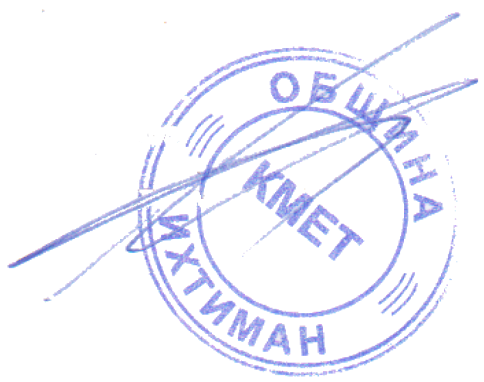 Калоян ИлиевКмет Община Ихтиман